lMADONAS NOVADA PAŠVALDĪBA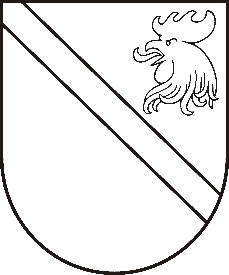 Reģ. Nr. 90000054572Saieta laukums 1, Madona, Madonas novads, LV-4801 t. 64860090, e-pasts: pasts@madona.lv ___________________________________________________________________________MADONAS NOVADA PAŠVALDĪBAS DOMESLĒMUMSMadonā2020.gada 16.jūnijā									           Nr.214									       (protokols Nr.12, 8.p.)Par finansējuma piešķiršanu Sarkaņu pagasta Biksēres estrādei Pamatojoties uz  Madonas novada pašvaldības 2020.gada 27.februāra domes lēmumu Nr.93 (protokols Nr.5, 14.p.) “Par Madonas novada Attīstības programmas 2013.- 2020.gadam rīcības un investīciju plāna aktualizāciju” investīciju projektu Nr. 105 “Biksēres estrādes remonts un labiekārtošana” ir uzsāktas aktivitātes investīciju projekta īstenošanā.  Madonas novada attīstības programmas 2013.- 2020. gadam Investīciju plānā (2018.- 2020)  paredzēti līdzekļi EUR 5000,00 Biksēres estrādes remontam un labiekārtošanai. Izvērtējot prioritātes veicamajiem darbiem Biksēres estrādē, tika veikta tirgus izpēte Biksēres estrādes parka apgaismojuma izveidei. Izmaksas apgaismojuma izveidei pēc tāmes sastāda 8461,23 EUR. Lai veiktu Biksēres estrādes apgaismojuma izbūvi, nepieciešams papildus finansējums 3461,23 EUR apmērā.Noklausījusies sniegto informāciju, ņemot vērā 16.06.2020. Finanšu un attīstības komitejas atzinumu, atklāti balsojot: PAR -12 (Artūrs Čačka, Andris Dombrovskis, Artūrs Grandāns, Gunārs Ikaunieks, Valda Kļaviņa, Agris Lungevičs, Ivars Miķelsons, Valentīns Rakstiņš, Andris Sakne, Inese Strode, Aleksandrs Šrubs, Gatis Teilis), PRET – NAV, ATTURAS – NAV, Madonas novada pašvaldības dome NOLEMJ:Piešķirt Biksēres estrādes parka apgaismojuma izbūvei 3461.23 EUR (trīs tūkstoši četri simti sešdesmit viens euro, 23 centi) no  Madonas novada attīstības programmas (2013. – 2020.) investīciju plāna (2018.- 2020.) investīciju projekta Nr. 71 “Multifunkcionālā centrs “Logs” blakus esošās ēkas demontāžas vai rekonstrukcijas projekts” paredzētajiem līdzekļiem.Domes priekšsēdētājs								     A.LungevičsS.Kalniņš 28308227